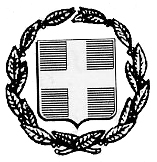 ΕΛΛΗΝΙΚΗ ΔΗΜΟΚΡΑΤΙΑ			            	 ΝΟΜΟΣ ΑΤΤΙΚΗΣ			                          	ΔΗΜΟΣ ΠΕΡΑΜΑΤΟΣ			            ΕΝΤΥΠΟ ΟΙΚΟΝΟΜΙΚΗΣ ΠΡΟΣΦΟΡΑΣ(ΣΥΜΠΛΗΡΩΝΕΤΑΙ ΑΠΟ ΤΟΝ ΠΡΟΜΗΘΕΥΤΗ)   ΟΜΑΔΑ Α  -  ΠΡΟΜΗΘΕΙΑ ΕΙΔΩΝ ΥΓΙΕΙΝΗΣ - ΥΔΡΑΥΛΙΚΩΝ                                                                                                                        Σύνολο χωρίς ΦΠΑ:                                                                                                                 Φ.Π.Α (24%):                                                                                                                                                   Τελικό Σύνολο:          ΠΡΟΜΗΘΕΙΑ ΕΙΔΩΝ ΥΓΙΕΙΝΗΣ - ΥΔΡΑΥΛΙΚΩΝΠΡΟΜΗΘΕΙΑ ΕΙΔΩΝ ΥΓΙΕΙΝΗΣ - ΥΔΡΑΥΛΙΚΩΝΠΡΟΜΗΘΕΙΑ ΕΙΔΩΝ ΥΓΙΕΙΝΗΣ - ΥΔΡΑΥΛΙΚΩΝΠΡΟΜΗΘΕΙΑ ΕΙΔΩΝ ΥΓΙΕΙΝΗΣ - ΥΔΡΑΥΛΙΚΩΝΠΡΟΜΗΘΕΙΑ ΕΙΔΩΝ ΥΓΙΕΙΝΗΣ - ΥΔΡΑΥΛΙΚΩΝΠΡΟΜΗΘΕΙΑ ΕΙΔΩΝ ΥΓΙΕΙΝΗΣ - ΥΔΡΑΥΛΙΚΩΝΑ/ΑΠΕΡΙΓΡΑΦΗ ΕΙΔΟΥΣΜΟΝΑΔΑΜΕΤΡΗΣΗΣΠΟΣΟΤΗΤΑΤΙΜΗ ΜΟΝΑΔΑΣΑΞΙΑ                              (€)1Νιπτήρες μπάνιου σκέτοι πορσελάνινοι 60Χ42ΤΕΜ.42Βαλβίδες νιπτήρων ορειχάλκινες με ορειχάλκινη βίδα Φ 1 1/4"ΤΕΜ.43Λεκάνες με πίσω σιφώνιΤΕΜ.84Καζανάκια πλαστικά πλάτηςΤΕΜ.85Σιφώνια νιπτήρος spiral  με πλαστική ουράΤΕΜ.46Βρύση νιπτήρος γέφυραΤΕΜ.47Σπιράλ συνδέσεως INOX υπεβαρέως τύπου με κωνικό λάστιχο 30 cmΤΕΜ.88Διακόπτες σφαιρικοί μίνι Φ 1/2"ΤΕΜ.89Χαλκοσωλήνας κουλούρα με επένδυση Φ16Χ2Μ5110Χαλκοσωλήνας βέργα Φ15Χ1,2  των 4 μέτρωνΤΕΜ.2011Μούφες χαλκού Φ16ΤΕΜ.812Καμπύλες χαλκού Φ16 (θηλυκές – θηλυκές ή αρσενικές -  θηλυκές)ΤΕΜ.1013Ταφ χαλκού Φ16ΤΕΜ.914Πλαστικός σωλήνας PVC Φ125     6 atmΜ8715Γωνία πλασική PVC Φ125  (θηλυκές – θηλυκές)ΤΕΜ.1016Ταφ πλαστικό PVC φ125ΤΕΜ.1017Τάπες επίσκεψης με φλάντζα πλαστικές PVC Φ125ΤΕΜ.10ΣΥΝΟΛΙΚΗ ΑΞΙΑ ΧΩΡΙΣ Φ.Π.Α.ΣΥΝΟΛΙΚΗ ΑΞΙΑ ΧΩΡΙΣ Φ.Π.Α.ΣΥΝΟΛΙΚΗ ΑΞΙΑ ΧΩΡΙΣ Φ.Π.Α.ΣΥΝΟΛΙΚΗ ΑΞΙΑ ΧΩΡΙΣ Φ.Π.Α.ΣΥΝΟΛΙΚΗ ΑΞΙΑ ΧΩΡΙΣ Φ.Π.Α.                                                                                              Σύνολο χωρίς ΦΠΑ :                                                                                                            Φ.Π.Α (24%):                                                                                                         Τελικό Σύνολο:                                                                                                Σύνολο χωρίς ΦΠΑ :                                                                                                            Φ.Π.Α (24%):                                                                                                         Τελικό Σύνολο:                                                                                                Σύνολο χωρίς ΦΠΑ :                                                                                                            Φ.Π.Α (24%):                                                                                                         Τελικό Σύνολο:                                                                                                Σύνολο χωρίς ΦΠΑ :                                                                                                            Φ.Π.Α (24%):                                                                                                         Τελικό Σύνολο:                                                                                                Σύνολο χωρίς ΦΠΑ :                                                                                                            Φ.Π.Α (24%):                                                                                                         Τελικό Σύνολο:                                                                                                Σύνολο χωρίς ΦΠΑ :                                                                                                            Φ.Π.Α (24%):                                                                                                         Τελικό Σύνολο:                                                   ΕΝΤΥΠΟ ΟΙΚΟΝΟΜΙΚΗΣ ΠΡΟΣΦΟΡΑΣ(ΣΥΜΠΛΗΡΩΝΕΤΑΙ ΑΠΟ ΤΟΝ ΠΡΟΜΗΘΕΥΤΗ)ΟΜΑΔΑ Β   ΠΡΟΜΗΘΕΙΑ ΧΡΩΜΑΤΩΝ                                                 ΕΝΤΥΠΟ ΟΙΚΟΝΟΜΙΚΗΣ ΠΡΟΣΦΟΡΑΣ(ΣΥΜΠΛΗΡΩΝΕΤΑΙ ΑΠΟ ΤΟΝ ΠΡΟΜΗΘΕΥΤΗ)ΟΜΑΔΑ Β   ΠΡΟΜΗΘΕΙΑ ΧΡΩΜΑΤΩΝ                                                 ΕΝΤΥΠΟ ΟΙΚΟΝΟΜΙΚΗΣ ΠΡΟΣΦΟΡΑΣ(ΣΥΜΠΛΗΡΩΝΕΤΑΙ ΑΠΟ ΤΟΝ ΠΡΟΜΗΘΕΥΤΗ)ΟΜΑΔΑ Β   ΠΡΟΜΗΘΕΙΑ ΧΡΩΜΑΤΩΝ                                                 ΕΝΤΥΠΟ ΟΙΚΟΝΟΜΙΚΗΣ ΠΡΟΣΦΟΡΑΣ(ΣΥΜΠΛΗΡΩΝΕΤΑΙ ΑΠΟ ΤΟΝ ΠΡΟΜΗΘΕΥΤΗ)ΟΜΑΔΑ Β   ΠΡΟΜΗΘΕΙΑ ΧΡΩΜΑΤΩΝ                                                 ΕΝΤΥΠΟ ΟΙΚΟΝΟΜΙΚΗΣ ΠΡΟΣΦΟΡΑΣ(ΣΥΜΠΛΗΡΩΝΕΤΑΙ ΑΠΟ ΤΟΝ ΠΡΟΜΗΘΕΥΤΗ)ΟΜΑΔΑ Β   ΠΡΟΜΗΘΕΙΑ ΧΡΩΜΑΤΩΝ                                                 ΕΝΤΥΠΟ ΟΙΚΟΝΟΜΙΚΗΣ ΠΡΟΣΦΟΡΑΣ(ΣΥΜΠΛΗΡΩΝΕΤΑΙ ΑΠΟ ΤΟΝ ΠΡΟΜΗΘΕΥΤΗ)ΟΜΑΔΑ Β   ΠΡΟΜΗΘΕΙΑ ΧΡΩΜΑΤΩΝΠΡΟΜΗΘΕΙΑ ΧΡΩΜΑΤΩΝΠΡΟΜΗΘΕΙΑ ΧΡΩΜΑΤΩΝΠΡΟΜΗΘΕΙΑ ΧΡΩΜΑΤΩΝΠΡΟΜΗΘΕΙΑ ΧΡΩΜΑΤΩΝΠΡΟΜΗΘΕΙΑ ΧΡΩΜΑΤΩΝΠΡΟΜΗΘΕΙΑ ΧΡΩΜΑΤΩΝΑ/ΑΠΕΡΙΓΡΑΦΗ ΕΙΔΟΥΣΜΟΝΑΔΑΜΕΤΡΗΣΗΣΠΟΣΟΤΗΤΑΤΙΜΗ ΜΟΝΑΔΑΣΑΞΙΑ                              (€)1ΠΛΑΣΤΙΚΟ ΧΡΩΜΑ ΛΕΥΚΟ -ΟΙΚΟΛΟΓΙΚΟ, ανεξαρτήτως συσκευασίαςLit2002ΚΙΤΡΙΝΟ ΑΚΡΥΛΙΚΟ ΧΡΩΜΑΔΙΑΓΡΑΜΜΙΣΗΣ ΟΔΩΝKg2013ΛΕΥΚΟ ΑΚΡΥΛΙΚΟ ΧΡΩΜΑΔΙΑΓΡΑΜΜΙΣΗΣ ΟΔΩΝKg1494ΔΙΑΛΥΤΙΚΟLit505ΡΟΛΛΟ ΓΙΑ "ΠΛΑΣΤΙΚΟ" ΧΡΩΜΑ 18CM ΜΕ ΛΑΒΗΤΕΜ.106ΑΚΡΥΛΙΚΟΣ ΣΤΟΚΟΣ  , ανεξαρτήτως συσκευασίαςKg1007ΔΙΑΛΥΤΙΚΟ WHITE SPIRIT,    ανεξαρτήτως συσκευασίαςLit1008ΧΑΡΤΟΤΑΙΝΙΑ ΠΛΑΤΟΥΣ 30mmΤΕΜ.159ΧΑΡΤΟΤΑΙΝΙΑ  ΠΛΑΤΟΥΣ 50mmΤΕΜ.1510ΣΤΟΚΟΣ ΕΛΑΣΤΟΜΕΡΗΣΤΕΜ.3011ΚΟΝΤΑΡΙ ΒΑΦΗΣ ΠΤΥΣΣΟΜΕΝΟ  ΜΕΤΑΛΛΙΚΟ 3mΤΕΜ.1ΣΥΝΟΛΙΚΗ ΑΞΙΑ ΧΩΡΙΣ Φ.Π.Α.ΣΥΝΟΛΙΚΗ ΑΞΙΑ ΧΩΡΙΣ Φ.Π.Α.ΣΥΝΟΛΙΚΗ ΑΞΙΑ ΧΩΡΙΣ Φ.Π.Α.ΣΥΝΟΛΙΚΗ ΑΞΙΑ ΧΩΡΙΣ Φ.Π.Α.ΣΥΝΟΛΙΚΗ ΑΞΙΑ ΧΩΡΙΣ Φ.Π.Α.ΠΕΡΑΜΑ: ………/………./ 2018	       Ο ΠΡΟΣΦΕΡΩΝΠΕΡΑΜΑ: ………/………./ 2018	          ΣΦΡΑΓΙΔΑ - ΥΠΟΓΡΑΦΗ